LEI MUNICIPAL Nº 025/2023 – GAB/PREF AUTOR: VER.JOSÉ HUMBERTO DA COSTA ARAÚJO JÚNIORCONCEDE TÍTULO DE CIDADÃO ARARUNENSE, AO SR. FRANCIEL MONTEIRO DA ROCHA, E DÁ OUTRAS PROVIDÊNCIAS.		O PREFEITO MUNICIPAL DE ARARUNA, ESTADO DA PARAÍBA, no uso de suas atribuições legais, conferidas pela Lei Orgânica do Município, faz saber que a Câmara Municipal aprovou e eu sanciono a seguinte Lei:Art. 1º - Neste ato, conceda-se título de Cidadão Ararunense ao SenhorFRANCIEL MONTEIRO DA ROCHA, em virtude de seus serviços prestados ao município. Art. 2° - A presente honraria será entregue em Sessão Solene, a ser determinada pela presidência da Câmara Municipal de Araruna/PB.Art. 3º - Esta lei entra em vigor na data de sua publicação, revogadas as disposições em contrário.	GABINETE DO PREFEITO, ARARUNA -PB, 21 DE NOVEMBRO DE 2023.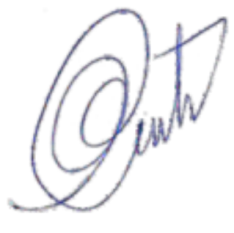  Vital da Costa Araújo  Prefeito Constitucional	